TÜRKİYE CUMHURİYETİ
ÇANKIRI KARATEKİN ÜNİVERSİTESİ
ÇERKEŞ MESLEK YÜKSEKOKULU MÜDÜRLÜĞÜ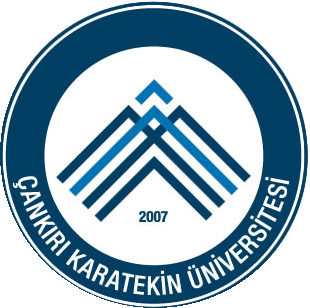 …./…./……..	Kurumunuza müracaat eden aşağıda ismi yazılı öğrencimizin, belirtilen tarihler arasında staj yapması zorunludur. 5510 sayılı Kanuna göre 3308 sayılı Mesleki Eğitim Kanununda belirtilen stajyer öğrenciler hakkında iş kazası ve meslek hastalığı ile hastalık sigortası hükümleri uygulanmaktadır. Öğrencimizin yapmak zorunda olduğu stajı ile ilgili olarak iş kazası ve mesleki hastalığı sigortası üniversitemiz tarafından yapılmaktadır.	Stajını kurumunuzda yapması hususunda yardımlarınızı istirham eder çalışmalarınızda başarılar dilerim.ÖĞRENCİNİN :Adı Soyadı		: …………………………………………………………………………………………………….....Bölümü / Programı	: …………………………………………………………………………………………………….....Numarası		: …………………………………………………………………………………………………….....Staj Tarihleri		: …………………………………………………………………………………………………….....